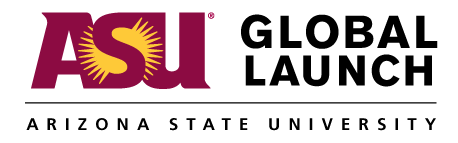  	Fall 2017- ITA Teacher Training Course                           Registration open!                          https://learnenglish.asu.edu/international-teaching-assistantThe ITA Teacher Training Course is a no-fee course offered to international students who are candidates for a teaching assistantship. This non-credit semester-long course addresses language improvement, teaching skills, and cross-cultural training.During the semester, each student is required to prepare at least four videotaped micro-teaching presentations that are evaluated by the instructor during tutorial sessions. At the end of the semester, a final videotaped presentation is used as an evaluation instrument by a panel of language and pedagogical experts.Full certification by the panel is equivalent to a score of 55 on the SPEAK test, and a rating of certified with qualifications is equivalent to a score of 50. Those students who do not receive the above ratings are not certified and may reenroll in the ITA Teacher Training Course, retake the SPEAK test or enroll in one Global Launch eight-week intensive English class.ITA Teacher Training Course Schedule for Fall 2017Mondays and Wednesdays 9:40am – 12:25p.m.The first class meeting is Wednesday, August 23, 2017.The last class will meet on Wednesday, November 22, 2017.Tuesdays and Thursdays 3:00pm-5:45 p.m.The first class meeting is Thursday, August 24, 2017.The last meeting is Tuesday, November 21, 2017.Registration RequirementsQualified students must:Have taken the SPEAK test scored at least 40Ask their department representative to send an email with their name, ID number, name of department, and a statement that the student is a potential candidate for a TA position. Please send emails either to GlobalLaunch.ITA@asu.edu   or to  Loretta.Doemland@asu.edu.Once we have received this correspondence, an enrollment link will be sent to the student so that he/she may enroll online.